ZAMENJAM  ŠTEVILI NEJC  IN  NINA  IMATA   SKUPAJ 7 BOMBONOV. 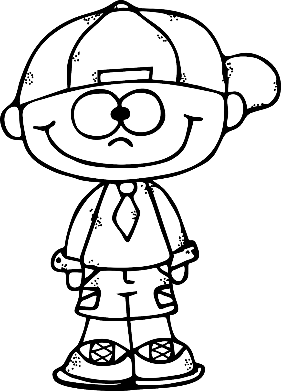 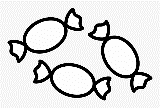 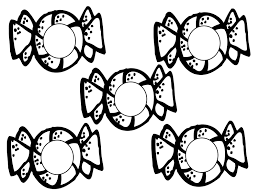 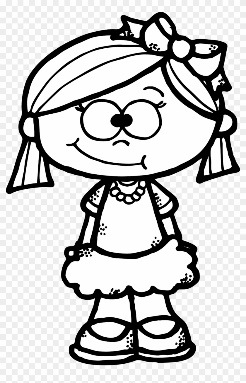                               3      +       5    =      8    PA SE NEJC  ODLOČI, DA BI BONBONE ZAMENJALA.                                                    5        +         3    =     8  KOLIKO BONBONOV IMATA NEJC IN NINA SEDAJ SKUPAJ?VEČ    MANJ    ENAKO       (OBROŽI)   TOREJ:                         3 + 5    __=__   5 +   3ODPRI DZ  NA STRANI  64.   MAJA IN MARKO GLEDATA AKVARIJ Z RIBAMI IZ RAZLIČNIH SMERI.  A  OBA  NAŠTEJETA ENAKO ŠTEVILO RIB.  NARIŠI ŠE SAMA PODOBEN PRIMER V ZVEZEK.  VSTAVI PRAVILNO ŠTEVILKO, DA BO DRŽALO:4 + 3  =  3  +  ____                 7 + 3 =  ___  +  7  10  +  0  =  0 + ___                 ___ + 4 = 4 +  5 8 +  ___  =  2 +  8                   ___ +  1 = 1  +  6 REŠI ŠE NALOGO 2 NA STRANI 64  IN  RAČUNE NA STRANI 65. 